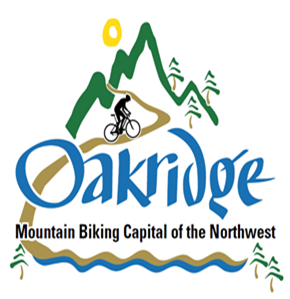 PUBLIC NOTICE – Budget HearingThe City of Oakridge City Council will hold a public Budget Hearing to receive public comment on the city’s annual budget for fiscal year July 1, 2023 to June 30, 2024, and associated uses of state shared revenues and proposed tax rates.  This Public Hearing will be held at Oakridge City Hall, 48318 E. 1st Street, Oakridge, Oregon, on Wednesday, June 7th, 2023 at 6pm. Citizens may attend in-person or remotely via Zoom at https://us02web.zoom.us/j/3664311610 (Zoom Meeting ID# 3664311610).  Copies of the FY 23-24 budget approved by the Budget Committee will be available for inspection at City Hall Monday-Thursday 8am-4pm, or on the City’s website: www.ci.oakridge.or.us